Pracovní list č. 2 pro 9. ročníkSeřaďte vzestupně:0,6 hl, 5 dm3, 40 dlDoplňte výrazy tak, aby platila rovnost:16 m2 - ………=(……+ 3).(……- 3)(……….-6y)2=………..- 36xy + ……….Řeště rovnici:Sušením ztrácí tráva 70% své hmotnosti. Kolik tun trávy je třeba dát sušit, když potřebujeme získat 1350 kg sena?Na obrázku je obdélník (údaje jsou v centimetrech) a v něm vybarvený šestiúhelník.Vypočtěte obvod vybarveného šestiúhelníku.Vypočtěte obsah vybarveného šestiúhelníku.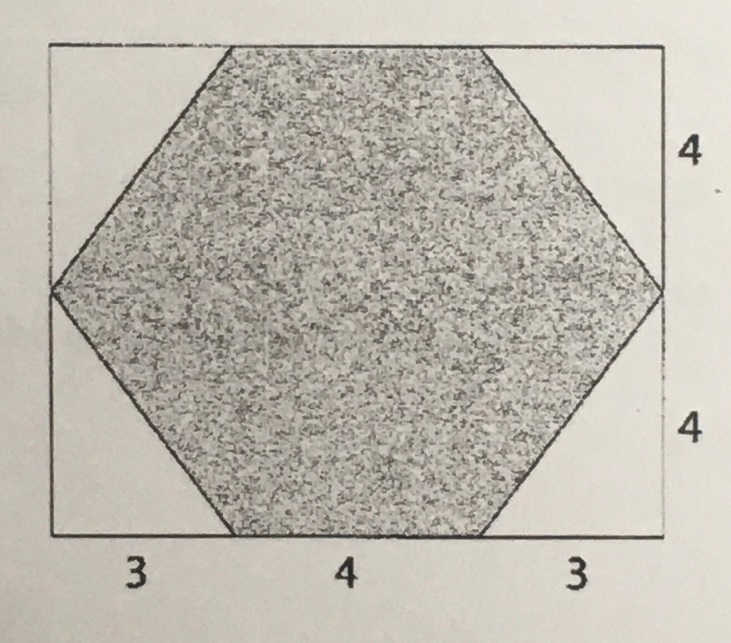 